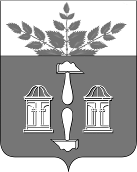 АДМИНИСТРАЦИЯ МУНИЦИПАЛЬНОГО ОБРАЗОВАНИЯ ЩЁКИНСКИЙ РАЙОН ПОСТАНОВЛЕНИЕО внесении изменения в постановление администрации муниципального образования от 17.11.2020 № 11-1350 «О создании комиссии по вопросам социализации и адаптации лиц, освободившихся из мест лишения свободы и проживающих на территории муниципального образования Щекинский район»В соответствии с Федеральным законом от 06.10.2003 № 131-ФЗ «Об общих принципах организации местного самоуправления в Российской Федерации», на основании Устава муниципального образования Щекинский район администрация Щекинского района ПОСТАНОВЛЯЕТ:1. Внести в постановление администрации Щекинского от 17.11.2020 № 11-1350 «О создании комиссии по вопросам социализации и адаптации лиц, освободившихся из мест лишения свободы и проживающих на территории муниципального образования Щекинский район» изменение, изложив приложение № 1 в новой редакции (приложение).2. Настоящее постановление разместить на официальном Портале муниципального образования Щекинский район.3. Настоящее постановление вступает в силу со дня подписания.СОСТАВкомиссии по вопросам социализации и адаптации лиц, освободившихся из мест лишения свободы и проживающих на территории муниципального образования Щекинский районЧлены комиссии:начальник ОМВД России по Щекинскому району - заместитель председателя комиссии (по согласованию);начальник ФКУ УФСИН России по Тульской области, филиал по Щекинскому району(по согласованию);прокурор г. Щекино (по согласованию);главный врач «ГУЗ Щекинская районная больница» (по согласованию);заместитель главного врача ГУЗ «Тульский областной наркологический диспансер» № 1 Щекинский филиал» (по согласованию);начальник ГУ ТО «Отдел социальной защиты населения по Щекинскому району (по согласованию);начальник центра занятости населения г. Щекино (по согласованию);заместитель главы администрации Щекинского района по развитию инженерной инфраструктуры и жилищно-коммунальному хозяйству (по согласованию);заместитель главы администрации Щекинского района по социальным вопросам (по согласованию);председатель комитета по правовой работе администрации Щекинского района (по согласованию);председатель комитета экономического развития администрации Щекинского района (по согласованию);глава муниципального образования Щекинский район(по согласованию);глава муниципального образования город Щекино Щекинского района (по согласованию);глава администрации муниципального образования р.п. Первомайский Щекинского района (по согласованию);глава администрации муниципального образования Огаревское Щекинского района (по согласованию);глава администрации муниципального образования г. Советск Щекинского района (по согласованию);глава администрации муниципального образования Крапивенское Щекинского района (по согласованию);глава администрации муниципального образования Ломинцевское Щекинского района (по согласованию);глава администрации муниципального образования Лазаревское Щекинского района (по согласованию);глава администрации муниципального образования Яснополянское Щекинского района (по согласованию).____________________________________от  12.12.2023№  12 – 1646Глава администрации муниципального образования Щёкинский районА.С. ГамбургПриложениек постановлению администрациимуниципального образования Щекинский районот 12.12.2023 № 12 – 1646Приложение № 1к постановлению главы администрации Щекинского районаот 17.11.2020 № 11-1350Председатель комиссии глава администрации муниципального образования Щекинский район Заместитель председателя комиссии первый заместитель главы администрации муниципального образования Щекинский район Секретарь комиссиизаместитель председателя комитета -начальник отдела по правовому обеспечению деятельности администрации комитета по правовой работе администрации муниципального образования Щекинский район